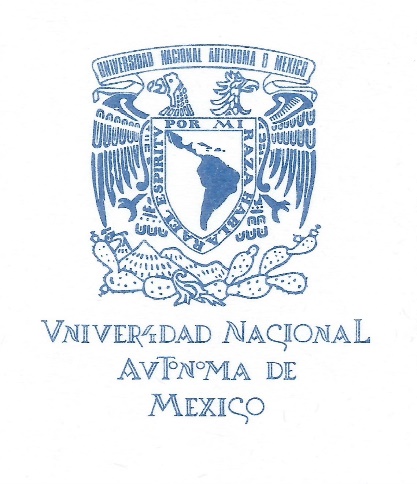 DR. VÍCTOR MANUEL VELÁZQUEZ AGUILARDirector de la Facultad de Ciencias, UNAMPresenteYo, __________________________________, Profesor(a) de Asignatura “A” desde                     (Nombre completo)_________________________.            (fecha, MM/AAAA)Con base en el artículo 37 del Estatuto del Personal Académico, solicito mi promoción a Profesor(a) de Asignatura “B”.Anexo la documentación probatoria correspondiente y quedo atenta(o) a cualquierllamado a la aclaración o rectificación que se me solicite. Atentamente,Ciudad Universitaria, Cd.Mx., a ____ de ________________ de 2023.Nombre completo:_______________________________________Firma:_________________________________________________Número. de trabajador: ___________________________________Correo electrónico: ______________________________________